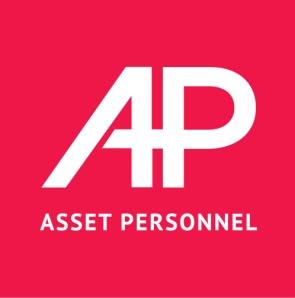 ASSET PERSONNEL“We Value People, Because People Matter”ASSET PERSONNEL“We Value People, Because People Matter”Registrants Agreement and ConditionsPlease read the terms and conditions of the employment agreement before signing this form.I (print name)______________________ understand, acknowledge and agree to all below that:It is my responsibility to provide the correct banking details to Asset PersonnelIf in the opinion of a medical practioner I am unable to perform the duties of a position offered or subsequently thereafter performed Asset Personnel may decline to offer this or future positions.All the particulars contained in the medical questionnaire are understood by me and correct at the time of completion.  I understand that offering casual employment Asset Personnel relies on this information to be accurate.All assignments are casual and indefinite in tenue.  On completion of assignment I will contact Asset Personnel to provide advice of my availability for further workIf I give a false answer to any of the questions asked I may have my employment terminated without notice and I accept full legal liability for my actionsI will accept wages by direct deposit into my nominated account.I will not contravene any provisions of the Federal, State or local Acts relating to unlawful discrimination or equal opportunity in employmentThe offer of casual employment by Asset Personnel is conditional of maintaining reliable and safe work practicesWhen accepting an assignment it is essential that I complete the assignment and agree to report any difficulties or change of duties to Asset Personnel immediatelyI agree to report to Asset Personnel any circumstance that prevents me from attending work. I understand that this may lead to the forfeiture of that positionI will only be paid for the hours worked and each assignment is regarded as an employment period. I may be terminated at short notice by Asset Personnel or at the request of the “Host” employerI am prepared to work the shifts nominated on my registration and a reasonable amount of overtime if requestedOn commencing as assignment I will consent to the remuneration, hours and conditions to that assignmentI will not accept or solicit an offer of employment from an Asset Personnel Client where I have worked within a three months of completing the assignmentI agree to comply with the requirements of the applicable health and safety laws and I am committed to safe work practices and safe operations of all plant. , machinery and equipment. I will strictly adhere to safety rules of the sites I am assigned to and wear the appropriate PPE for these sites.I accept that any work related injury or near miss will be reported to Asset Personnel and the “Host: employer.In accordance with Australian Tax Office regulations I must provide my Tax File Number within 28 days of commencement of employment.Should a reconciliation of my wages find a discrepancy (over or underpayment) then I accept that an adjustment/ correction may be effected in my next pay.Depending on my availability I may accept or decline any offer of casual employment.As a casual employee I do not get leave or public holiday entitlements.In the event of an emergency I authorise Asset Personnel to notify my nominated emergency contact and release any medical information to medical staff when requestedI will not operate any machinery whilst under the influence of alcohol or drugs (prescribed or illicit).I will not consume alcohol or take drugs within eight hours of commencing work or whilst carrying out my duties and responsibilities. I understand that I will be terminated immediately if I am found to be under the influence of these substances.Registrants Agreement and ConditionsI hereby certify that I have attended the Asset Personnel Pty Ltd Induction session and understand the information presented relating to the above issues.  I understand that if considered for listing as an Asset Personnel casual employee, my work assignments and therefore my employment from time to time could involve any or all of the following issues.All casual assignments can be indefinite in nature and the assignment may be on short noticeI need to provide my own transport to the host site as well as appropriate safety gear as requestedI may be asked to work under various shift or overtime conditionsNotify Asset Personnel on 0422 301 227 (24 hour service) if late or unable to attend assignment.Applicants Name                                                  Applicants Signature                                              DateBanking detailsPrivacy DeclarationAll personal, medical and employment information collected by Asset Personnel is held in the strictest of confidence and is used by Asset Personnel to seek and gain employment opportunities for applicants.Applicants Name                                                  Applicants Signature                                              DateTitle: Mr/ Mrs/ Miss/ Ms/ DrFirst NameMiddle NameSurnameAddressDate of BirthHome Phone NumberMobileEmailEmergency Contact NameEmergency Contact TelephoneRelationship to Emergency ContactAre you Registered with a Job Active Provider?Citizenship/Residency StatusAre you legally entitled to work in Australia? Yes No Australian Citizen  Resident  Working Holiday Visa Other VisaScreening and Probity ChecksIf required, would you be willing to undergo a medical?Yes      NoIf required, would you be willing to undergo a police check?Yes      NoIf required, would you be willing to undergo a drug screen?Yes      NoMEDICAL HISTORY SHEETTo comply with our WHS obligations and to avoid inadvertently placing you in a risk situation, we need to ensure we have done everything reasonable practicable to satisfy ourselves that you are capable of performing g the inherent requirements of the tasks associated with any assignment for which you would normally be considered.  To satisfy our responsibility, please answer the following questions and sign below where indicated.Do you suffer from or have you hadYesNoDo you suffer from or have you hadYesNoAre you taking regular medication or drugsHave you had a tetanus injection within the last five yearsChest PainMental/Nervous DisorderAngina/Heart AttackAnxiety/DepressionHigh blood PressureDiabetesRheumatic FeverEar disorder/Hearing LossPleurisy/BronchitisBone Disorder/Broken bonesHay fever/sinusitisStrokeAsthmaFitz, dizzinessDermatitis/eczemaMigraine/frequent headachesInjury at WorkJoint pain/arthritisInjury at sportNeck troubleBackacheOther serious illnessSciatica/leg painHave you previously suffered any workplace injury or illness YES or NO?If so please supply the following detailsHave you previously suffered any workplace injury or illness YES or NO?If so please supply the following detailsHave you previously suffered any workplace injury or illness YES or NO?If so please supply the following detailsHave you previously suffered any workplace injury or illness YES or NO?If so please supply the following detailsYearNature of Injury/illnessDuration of DisabilityResidual LimitationsI certify that the information provided on this Medical Questionnaire is true and accurate to the best of my knowledge. Failure to disclose relevant information relating to your medical history may lead to you being liable for the costs of any medical examination which we may incur in reliance on what you have told us.Applicants Name                                                  Applicants Signature                                              DateWelcome to Asset PersonnelIntroduction to Asset PersonnelIntroduction to the Labour Hire IndustryAsset Personnel ResponsibilitiesSafe working environmentUnderstanding of Client Safety requirementsCommunication and consultationYour Rights, Obligations and ExpectationsConditions for employment – casualWhen to notify Asset PersonnelFree to accept or decline positionsFree to accept other offers of employmentClient ResponsibilitiesPersonal Protective EquipmentSupervision and trainingOn-site safety inductionAsset Personnel’s Obligations and ExpectationsYou are an employee of Asset personnelAsset Personnel does not guarantee employment or tenureWe keep your information confidentialSite Safety InductionGeneral WelfareSite Health and SafetyJob requirementsIntroductionsHealth & SafetyYour safety your responsibilityManual HandlingHousekeeping Plant and MachineryHazardous materials and substancesDrugs and alcoholOutdoor workEnvironmentAdministrationTimesheetsWagesPay advise slipsSuperannuationPayment SummariesWork Pro On Line InductionCinPinWorkplace Injury or IllnessWhat to do if injured at workSeek Medical AttentionInform immediate supervisorReport to Asset Personnel ConsultantComplete and sent Worker Report Form to Asset PersonnelWork CoverAccount NameName of BankBranchBSB Number (6 digits)Account Number